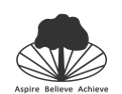 WORD PROCESSOR POLICYWORD PROCESSOR POLICYApproved by: SGS Leadership Team   Date: September 2023Review date: September 2023  This policy is reviewed and updated annually on the publication of updated JCQ regulations and guidance on access arrangements and instructions for conducting exams Responsibility: Head of Centre: Marie George SENDCo : Leah GatsfordIntroduction and AimsIntroduction and AimsStockland Green School is committed to ensuring that exams are managed and administered effectively. The aim of this policy is to ensure:We comply with requirements and guidance set out by the Joint Council for Qualifications (JCQ) and awarding bodies, specifically:The requirements outlined in JCQs Regulations and Guidance (Access Arrangements and Reasonable Adjustments - 5.8.  Word Processor that a member of the centre’s senior leadership team must produce a word processor policy, specific to the centre, which details the criteria the centre uses to award and allocate word processors for examinations and assessments. This policy must be available for inspection.The use of a word processor in exams and assessments is an available access arrangement/reasonable adjustment.(AA 4.2.1)The purpose of an access arrangement/reasonable adjustment is to ensure, where possible, that barriers to assessment are removed for a disabled candidate preventing him/her from being placed at a substantial disadvantage as a consequence of persistent and significant difficulties. The integrity of the assessment is maintained, whilst at the same time providing access to assessments for a disabled candidate.(AA 4.2.2)Although access arrangements/adjustments are intended to allow access to assessments, they cannot be granted where they will compromise the assessment objectives of the specification in question.(AA 4.2.3)Candidates may not require the same access arrangements/reasonable adjustments in each specification. Subjects and their methods of assessments may vary, leading to different demands of the candidate. ALS leads/SENCos must consider the need for access arrangements/reasonable adjustments on a subject-by-subject basis. (AA 4.2.1)The Additional Learning Support lead/SENCo must ensure that the proposed access arrangement/reasonable adjustment does not unfairly disadvantage or advantage a candidate. (AA 4.2.7)The candidate must have had appropriate opportunities to practice using the access arrangement(s)/reasonable adjustment(s) before his/her first examination. Key staff involved in the policy Head of Centre - Marie GeorgeHead of School - Rebecca GoodeSLT lead for exams – Hannah Schapira SLT lead for SEN - Hannah SchapiraSENDCo - Leah GatsfordExam Officer - Mandy JohnsonStockland Green School is committed to ensuring that exams are managed and administered effectively. The aim of this policy is to ensure:We comply with requirements and guidance set out by the Joint Council for Qualifications (JCQ) and awarding bodies, specifically:The requirements outlined in JCQs Regulations and Guidance (Access Arrangements and Reasonable Adjustments - 5.8.  Word Processor that a member of the centre’s senior leadership team must produce a word processor policy, specific to the centre, which details the criteria the centre uses to award and allocate word processors for examinations and assessments. This policy must be available for inspection.The use of a word processor in exams and assessments is an available access arrangement/reasonable adjustment.(AA 4.2.1)The purpose of an access arrangement/reasonable adjustment is to ensure, where possible, that barriers to assessment are removed for a disabled candidate preventing him/her from being placed at a substantial disadvantage as a consequence of persistent and significant difficulties. The integrity of the assessment is maintained, whilst at the same time providing access to assessments for a disabled candidate.(AA 4.2.2)Although access arrangements/adjustments are intended to allow access to assessments, they cannot be granted where they will compromise the assessment objectives of the specification in question.(AA 4.2.3)Candidates may not require the same access arrangements/reasonable adjustments in each specification. Subjects and their methods of assessments may vary, leading to different demands of the candidate. ALS leads/SENCos must consider the need for access arrangements/reasonable adjustments on a subject-by-subject basis. (AA 4.2.1)The Additional Learning Support lead/SENCo must ensure that the proposed access arrangement/reasonable adjustment does not unfairly disadvantage or advantage a candidate. (AA 4.2.7)The candidate must have had appropriate opportunities to practice using the access arrangement(s)/reasonable adjustment(s) before his/her first examination. Key staff involved in the policy Head of Centre - Marie GeorgeHead of School - Rebecca GoodeSLT lead for exams – Hannah Schapira SLT lead for SEN - Hannah SchapiraSENDCo - Leah GatsfordExam Officer - Mandy JohnsonPurpose of the Policy Purpose of the Policy This policy details how Stockland Green School complies with AA chapter 4 (Managing the needs of candidates and principles for centres), section 5.8 (Word processor) and ICE (sections 14.20-27) when awarding and allocating a candidate the use of word processor in examinations.The term ‘word processor’ is used to describe for example, the use of a computer, laptop or tabletThis policy details how Stockland Green School complies with AA chapter 4 (Managing the needs of candidates and principles for centres), section 5.8 (Word processor) and ICE (sections 14.20-27) when awarding and allocating a candidate the use of word processor in examinations.The term ‘word processor’ is used to describe for example, the use of a computer, laptop or tabletThe use of a word processorThe use of a word processorStockland Green School will:The centre will allocate the use of a word processor to a candidate with the spelling and grammar check facility/predictive text disabled (switched off) where it is their normal way of working within the centre (AA 5.8.1)award the use of a word processor to a candidate where appropriate to their needs. For example, a candidate with: a learning difficulty which has a substantial and long-term adverse effect on their ability to write legibly. a medical conditiona physical disabilitya sensory impairment planning and organisational problems when writing by handpoor handwriting (AA 5.8.4)only permit the use of a word processor where the integrity of the assessment can be maintained (AA 4.2.1)not grant the use of a word processor where it will compromise the assessment objectives of the specification in question (AA 4.2.2) consider on a subject-by-subject basis if the candidate will need to use a word processor in each specification (AA 4.2.3)process access arrangements/reasonable adjustments at the start of the course, or as soon as practicable having firmly established a picture of need and normal way of working, ensuring arrangements are always approved before an examination or assessment (AA 4.2.4)provide the use of word processors to candidates in non-examination assessment components as standard practice unless prohibited by the specification (AA 5.8.2) The centre will not:simply grant the use of a word processor to a candidate because he/she now wants to type rather than write in exams or can work faster on a keyboard, or because he/she uses a laptop at home. (AA 5.8.4) Additionally, the use of a word processor would be considered for a candidate:in the event of a temporary injury or impairment, or a diagnosis of a disability or manifestation of an impairment relating to an existing disability arising after the start of the course (AA 4.2.4)where the curriculum is delivered electronically, and the centre provides word processors to all candidates (AA 5.8.4)The use of a Word Processor in exams must be sanctioned by the SENDCo.Stockland Green School will:The centre will allocate the use of a word processor to a candidate with the spelling and grammar check facility/predictive text disabled (switched off) where it is their normal way of working within the centre (AA 5.8.1)award the use of a word processor to a candidate where appropriate to their needs. For example, a candidate with: a learning difficulty which has a substantial and long-term adverse effect on their ability to write legibly. a medical conditiona physical disabilitya sensory impairment planning and organisational problems when writing by handpoor handwriting (AA 5.8.4)only permit the use of a word processor where the integrity of the assessment can be maintained (AA 4.2.1)not grant the use of a word processor where it will compromise the assessment objectives of the specification in question (AA 4.2.2) consider on a subject-by-subject basis if the candidate will need to use a word processor in each specification (AA 4.2.3)process access arrangements/reasonable adjustments at the start of the course, or as soon as practicable having firmly established a picture of need and normal way of working, ensuring arrangements are always approved before an examination or assessment (AA 4.2.4)provide the use of word processors to candidates in non-examination assessment components as standard practice unless prohibited by the specification (AA 5.8.2) The centre will not:simply grant the use of a word processor to a candidate because he/she now wants to type rather than write in exams or can work faster on a keyboard, or because he/she uses a laptop at home. (AA 5.8.4) Additionally, the use of a word processor would be considered for a candidate:in the event of a temporary injury or impairment, or a diagnosis of a disability or manifestation of an impairment relating to an existing disability arising after the start of the course (AA 4.2.4)where the curriculum is delivered electronically, and the centre provides word processors to all candidates (AA 5.8.4)The use of a Word Processor in exams must be sanctioned by the SENDCo.Arrangements at the time of the assessment for the use of a word processorArrangements at the time of the assessment for the use of a word processorA candidate using a word processor is accommodated according to their needs.  They may be in the main hall (providing their screen cannot be viewed by other candidates) or if appropriate and they have other access requirements, they may be accommodated in a side room. In compliance with the regulations the centre provides a word processor with the spelling and grammar check facility/predictive text disabled (switched off) unless an awarding body’s specification says otherwise (where a candidate is to be seated with the main cohort without the use of a power point) checks the battery capacity of the word processor before the candidate’s exam to ensure that the battery is sufficiently charged for the entire duration of the exam ensures the candidate is reminded to ensure that their centre number, candidate number and the unit/component code appear on each page as a header or footer e.g. 12345/8001 – 6391/01 ensures the candidate understands that each page of their typed script must be numbered, e.g. page 1 of 6 ensures the candidate is reminded to save his/her work at regular intervals. (or where possible, an IT technician will set up ‘autosave’ on each laptop) instructs the candidate to use a minimum of 12pt font and double spacing in order to assist examiners when marking (ICE 14.25)The centre will ensure the word processor is only used in a way that ensures a candidate’s script is produced under secure conditions.is not used to perform skills which are being assessed.is not connected to an intranet or any other means of communication.is serviced by an IT technician prior to the exam and is in good working order at the time of the exam.is accommodated in such a way that other candidates are not disturbed and cannot read the screen. is used as a typewriter, not as a database, although standard formatting software is acceptable and is not connected to an intranet or any other means of communication.is cleared of any previously stored data. does not give the candidate access to other applications such as a calculator (where prohibited in the examination), spreadsheets etc.does not include graphic packages or computer aided design software unless permission has been given to use these. does not have any predictive text software or an automatic spelling and grammar check enabled unless the candidate has been permitted a scribe or is using speech recognition technology (a scribe cover sheet must be completed), or the awarding body’s specification permits the use of automatic spell checking. does not include speech recognition technology unless the candidate has permission to use a scribe or relevant software. is not used on the candidate’s behalf by a third party unless the candidate has permission to use a scribe.Portable storage medium(ICE 14.25)The centre will ensure that any portable storage medium (e.g. a memory stick) used. is provided by the centre.is cleared of any previously stored data.Printing the script after the exam has endedThe centre will ensurethe word processor is either connected to a printer so that a script can be printed off, or have the facility to print from a portable storage mediumthe candidate is present to verify that the work printed is their own a word processed script is attached to any answer booklet which contains some of the answers if a candidate omits to insert the required header or footer, he/she is instructed to handwrite the details as a header or footer; the candidate is supervised throughout this process to ensure that he/she is solely performing this task and not re-reading their answers or amending their work in any way (ICE 14.22) The centre will also ensure that where an awarding body may require a word processor cover sheet, this is included with the candidate’s typed script (and according to the relevant awarding body’s instructions). (ICE 14.26)The centre may retain electronic copies of word processed scripts as the electronic copy of a word processed script may be accepted by an awarding body where the printed copy has been lost. However, the centre would need to demonstrate to the awarding body that the file has been kept securely. The head of centre would be required to confirm this in writing to the awarding body. (ICE 14.27)the memory stick is stored in a sealed envelope in the Secure Room pending it being wipedA candidate using a word processor is accommodated according to their needs.  They may be in the main hall (providing their screen cannot be viewed by other candidates) or if appropriate and they have other access requirements, they may be accommodated in a side room. In compliance with the regulations the centre provides a word processor with the spelling and grammar check facility/predictive text disabled (switched off) unless an awarding body’s specification says otherwise (where a candidate is to be seated with the main cohort without the use of a power point) checks the battery capacity of the word processor before the candidate’s exam to ensure that the battery is sufficiently charged for the entire duration of the exam ensures the candidate is reminded to ensure that their centre number, candidate number and the unit/component code appear on each page as a header or footer e.g. 12345/8001 – 6391/01 ensures the candidate understands that each page of their typed script must be numbered, e.g. page 1 of 6 ensures the candidate is reminded to save his/her work at regular intervals. (or where possible, an IT technician will set up ‘autosave’ on each laptop) instructs the candidate to use a minimum of 12pt font and double spacing in order to assist examiners when marking (ICE 14.25)The centre will ensure the word processor is only used in a way that ensures a candidate’s script is produced under secure conditions.is not used to perform skills which are being assessed.is not connected to an intranet or any other means of communication.is serviced by an IT technician prior to the exam and is in good working order at the time of the exam.is accommodated in such a way that other candidates are not disturbed and cannot read the screen. is used as a typewriter, not as a database, although standard formatting software is acceptable and is not connected to an intranet or any other means of communication.is cleared of any previously stored data. does not give the candidate access to other applications such as a calculator (where prohibited in the examination), spreadsheets etc.does not include graphic packages or computer aided design software unless permission has been given to use these. does not have any predictive text software or an automatic spelling and grammar check enabled unless the candidate has been permitted a scribe or is using speech recognition technology (a scribe cover sheet must be completed), or the awarding body’s specification permits the use of automatic spell checking. does not include speech recognition technology unless the candidate has permission to use a scribe or relevant software. is not used on the candidate’s behalf by a third party unless the candidate has permission to use a scribe.Portable storage medium(ICE 14.25)The centre will ensure that any portable storage medium (e.g. a memory stick) used. is provided by the centre.is cleared of any previously stored data.Printing the script after the exam has endedThe centre will ensurethe word processor is either connected to a printer so that a script can be printed off, or have the facility to print from a portable storage mediumthe candidate is present to verify that the work printed is their own a word processed script is attached to any answer booklet which contains some of the answers if a candidate omits to insert the required header or footer, he/she is instructed to handwrite the details as a header or footer; the candidate is supervised throughout this process to ensure that he/she is solely performing this task and not re-reading their answers or amending their work in any way (ICE 14.22) The centre will also ensure that where an awarding body may require a word processor cover sheet, this is included with the candidate’s typed script (and according to the relevant awarding body’s instructions). (ICE 14.26)The centre may retain electronic copies of word processed scripts as the electronic copy of a word processed script may be accepted by an awarding body where the printed copy has been lost. However, the centre would need to demonstrate to the awarding body that the file has been kept securely. The head of centre would be required to confirm this in writing to the awarding body. (ICE 14.27)the memory stick is stored in a sealed envelope in the Secure Room pending it being wipedEqualitiesEqualitiesAll our staff must ensure that they meet the requirements of any equality legislation. All our staff must ensure that they meet the requirements of any equality legislation. Access ArrangementsAccess ArrangementsThe SENDCo will inform subject teachers of candidates with special educational needs and any special arrangements that individual candidates will need during the course and in any assessments/exams.A candidate’s access arrangements requirement is determined by the SENCo as per 2.6 of our Examination Policy.Ensuring there is appropriate evidence for a candidate’s access arrangement is the responsibility of the SENDCo and teachers.  Room arrangements for candidates using access arrangements and word processors will be organised by the Exams Manager.Invigilation and support for candidates using access arrangements, as defined in the JCQ  Access Arrangements and Reasonable Adjustments 2023-2024, will be organised by the exams officer and lead invigilator. Our SENCos is Leah GatsfordOur Exam Officer is: Mandy Johnson The SENDCo will inform subject teachers of candidates with special educational needs and any special arrangements that individual candidates will need during the course and in any assessments/exams.A candidate’s access arrangements requirement is determined by the SENCo as per 2.6 of our Examination Policy.Ensuring there is appropriate evidence for a candidate’s access arrangement is the responsibility of the SENDCo and teachers.  Room arrangements for candidates using access arrangements and word processors will be organised by the Exams Manager.Invigilation and support for candidates using access arrangements, as defined in the JCQ  Access Arrangements and Reasonable Adjustments 2023-2024, will be organised by the exams officer and lead invigilator. Our SENCos is Leah GatsfordOur Exam Officer is: Mandy Johnson   The Centre’s Statement   The Centre’s Statement The ‘normal way of working’ for exam candidates, as directed by the head of centre, is that candidates handwrite their exams. An exception to this is where a candidate may have an approved access arrangement in place, for example the use of a scribe/speech recognition technology. The use of word processorsThere are also exceptions where a candidate may be awarded/allocated the use of a word processor in exams where he/she has a firmly established need; it reflects the candidate’s normal way of working and by not being awarded a word processor would be at a substantial disadvantage to other candidates.Needs might include where a candidate has, for example:a learning difficulty which has a substantial and long-term adverse effect on their ability to write legiblya medical conditiona physical disabilitya sensory impairmentplanning and organisational problems when writing by hand.poor handwritingThe only exception to the above where the use of a word processor may be considered for a candidate would beon a temporary basis as a consequence of a temporary injury at the time of the assessment where a subject within the curriculum is delivered electronically and the centre provides word processors to all candidates Arrangements for the use of word processors at the time of the assessmentAppropriate exam-compliant word processors will be provided by the IT department in liaison with the SENDCo and the exams officer. In exceptional circumstances where the number of appropriate word processors may be insufficient for the cohort of candidates approved to use them in an exam session, the cohort will be split into two groups. One group will sit the exam earlier than or later than the awarding body’s published start time. The security of the exam will be maintained at all times and candidates will be supervised in line with section 7 of ICE.The ‘normal way of working’ for exam candidates, as directed by the head of centre, is that candidates handwrite their exams. An exception to this is where a candidate may have an approved access arrangement in place, for example the use of a scribe/speech recognition technology. The use of word processorsThere are also exceptions where a candidate may be awarded/allocated the use of a word processor in exams where he/she has a firmly established need; it reflects the candidate’s normal way of working and by not being awarded a word processor would be at a substantial disadvantage to other candidates.Needs might include where a candidate has, for example:a learning difficulty which has a substantial and long-term adverse effect on their ability to write legiblya medical conditiona physical disabilitya sensory impairmentplanning and organisational problems when writing by hand.poor handwritingThe only exception to the above where the use of a word processor may be considered for a candidate would beon a temporary basis as a consequence of a temporary injury at the time of the assessment where a subject within the curriculum is delivered electronically and the centre provides word processors to all candidates Arrangements for the use of word processors at the time of the assessmentAppropriate exam-compliant word processors will be provided by the IT department in liaison with the SENDCo and the exams officer. In exceptional circumstances where the number of appropriate word processors may be insufficient for the cohort of candidates approved to use them in an exam session, the cohort will be split into two groups. One group will sit the exam earlier than or later than the awarding body’s published start time. The security of the exam will be maintained at all times and candidates will be supervised in line with section 7 of ICE. Monitoring and Review Monitoring and ReviewThe head of centre is responsible for ensuring that this policy is reviewed and updated annually on the publication of updated JCQ regulations and guidance on access arrangements and instructions for conducting exams. References in this policy to AA and ICE relate to/are directly taken from the  Access Arrangements and Reasonable Adjustments 2023-2024 and Instructions for Conducting Examinations 2023-2024 publicationsThe head of centre is responsible for ensuring that this policy is reviewed and updated annually on the publication of updated JCQ regulations and guidance on access arrangements and instructions for conducting exams. References in this policy to AA and ICE relate to/are directly taken from the  Access Arrangements and Reasonable Adjustments 2023-2024 and Instructions for Conducting Examinations 2023-2024 publications